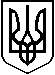 ВИКОНАВЧИЙ КОМІТЕТ  ШЕВЧЕНКІВСЬКОЇ РАЙОННОЇУ МІСТІ ДНІПРОПЕТРОВСЬКУ РАДИРІШЕННЯ________________                                                                                     №______                                                            м. ДніпропетровськПро виділення коштів на придбання шкільної та  спортивної форми дітям-сиротамта дітям, позбавленим батьківськогопіклування.      Згідно  Постанови Кабінету Міністрів України   від.05.04.1994 року №226 «Про поліпшення виховання, навчання, соціального та матеріального забезпечення дітей-сиріт та дітей, позбавлених батьківського піклування» та змінами, внесеними згідно Постанов Кабінету Міністрів №433 від 16.06.1995, №1381  від 30.08.2003, №868  від 06.09.2005, №1061  від 01.08.2006, №146  від 05.03.2008, №723  від 20.08.2008, згідно асигнувань, парад бачених у бюджеті  району  на дітей-сиріт  та дітей, позбавлених батьківського піклування, які навчаються  в школах, виконком районної у місті радиВИРІШИВ:1. Виділити кошти на оплату рахунків на придбання шкільної та спортивної форми учням шкіл, які є дітьми-сиротами та дітьми, позбавленими батьківського піклування, в 2016-2017 навчальному році  (додаток № 1-4).2. Фінансовому управлінню (Самойленко І.М.) профінансувати відділ освіти для оплати згідно рахунків на придбання шкільної та спортивної форми 140 учням  шкіл вищезазначеної категорії, з розрахунку:2.1. Для хлопців                                                                                                          - спортивна форма – 25 шт. x 590 гр. = 14 750 гр.;                                                             - шкільна форма     - 38 шт. x  790 гр.= 30 020 гр.;                                                 2.2. Для  дівчат                                                                                                           - спортивна форма  -  26 шт. x 610 гр. = 15 860 гр.;                                                   - шкільна  форма   -  45 шт. x 740 гр. =  33 300 гр.                                               2.3. Загальна сума складає 83 590 (вісімдесят три тисячі п`ятьсот дев`яносто гривень).                                                                                                                   3. Відділу освіти (Добрянська О.М.) здійснити оплату на придбання форми згідно списків, наданих загальноосвітніми навчальними закладами району.         4. Контроль за виконанням даного рішення залишаю за собою.Голова районної у місті ради                                                         М.П.Ситник